หลักฐานการจัดทำหน้าเว็บเพจในส่วนของงานการเงิน (งานเงินรายได้)นางสาวจีรภา  แดงทน ตำแหน่งนักวิชาการเงินและบัญชี ระดับปฏิบัติการขั้นตอนการเข้าใช้งานในเว็บเพจงานการเงินเข้าระบบอินเทอร์เน็ตที่เว็บไซด์ http://www.lib.ubu.ac.th หน้าจอจะปรากฏดังรูปที่1 จากนั้น คลิก→เข้าสู่เว็บไซด์สำนักวิทยบริการ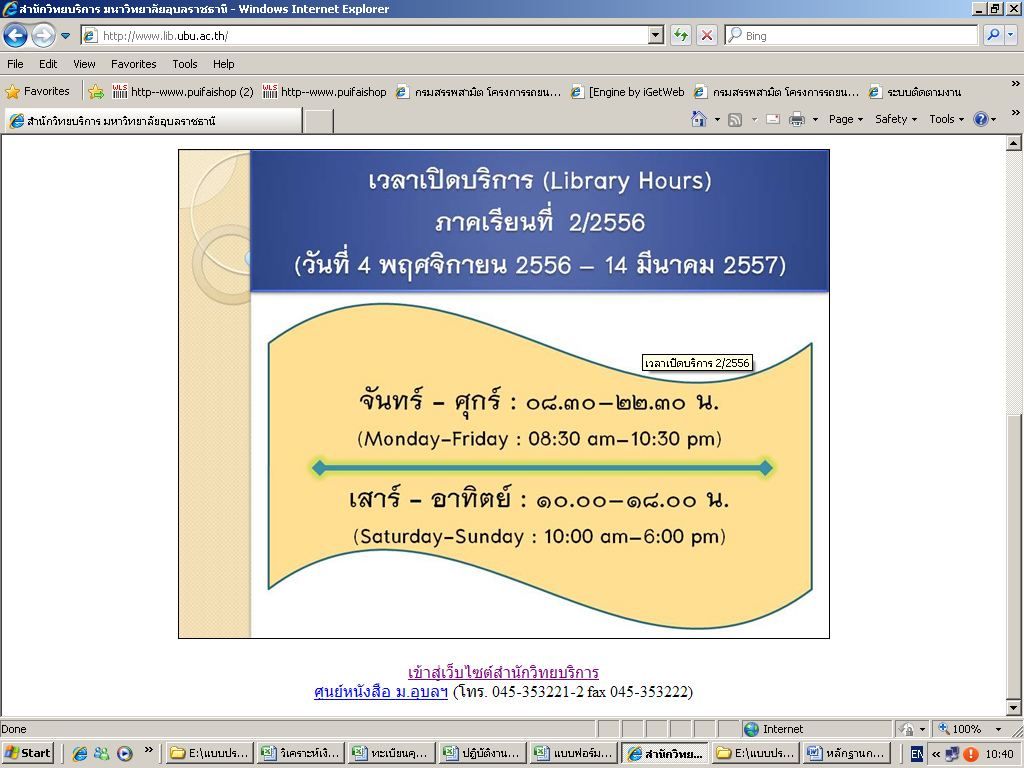 รูปที่ 1 เว็บไซด์ http://www.lib.ubu.ac.th เพื่อเข้าสู่เว็บไซด์สำนักวิทยบริการหน้าจอจะปรากฏดังรูปที่ 2 จากนั้นคลิกที่สำนักงานเลขานุการ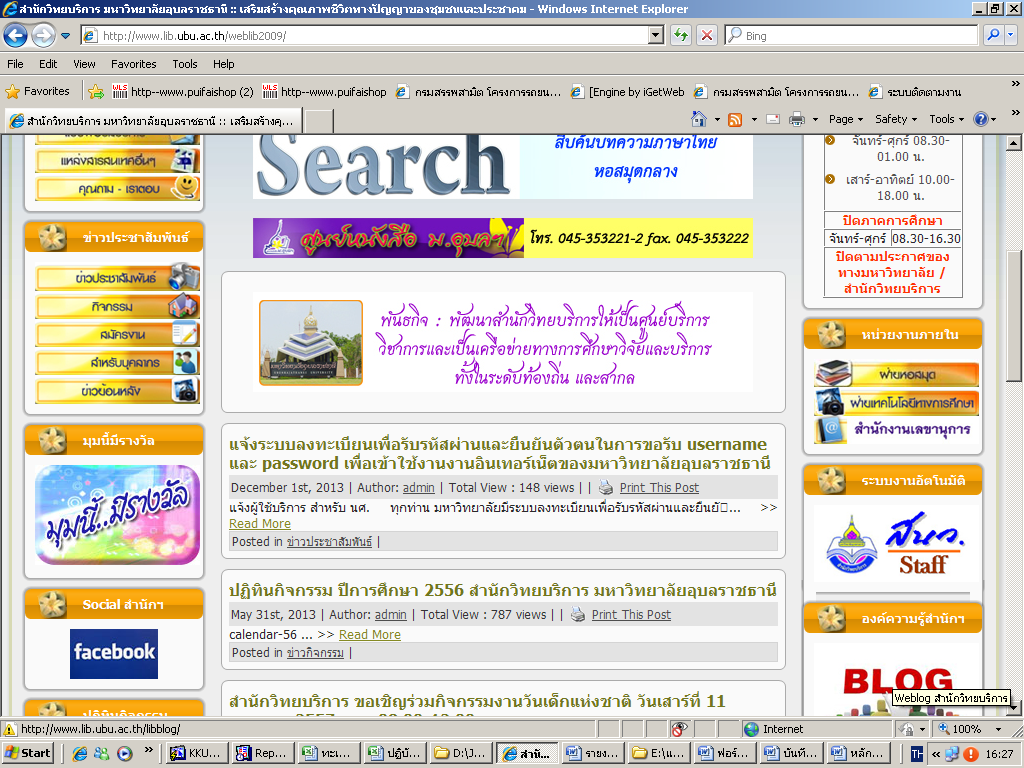 รูปที่ 2 เข้าสู่ระบบสำนักงานเลขานุการหน้าจอจะปรากฏดังรูปที่ 3  คลิกที่เมนู ภาระงานหลักจะปรากฏงานต่าง  ๆ ในสำนักงานเลขานุการ คลิกที่ “งานการเงิน”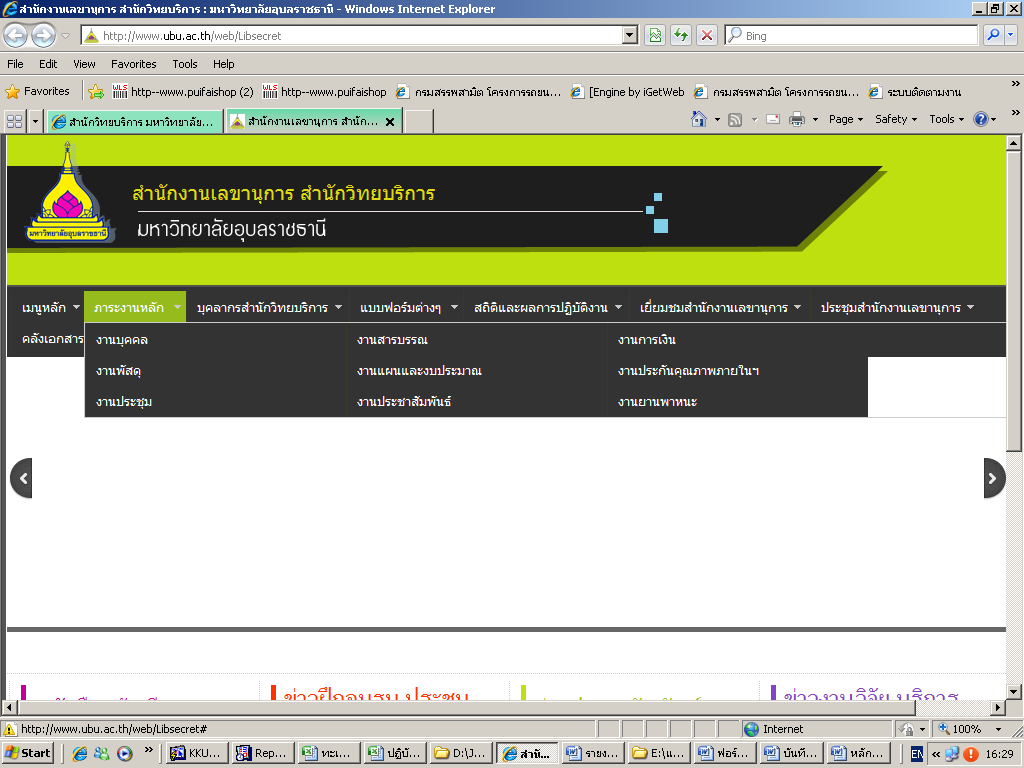 รูปที่ 3 หน้าจอสำนักงานเลขานุการ เพื่อเข้าสู่ งานการเงินหน้าจอจะปรากฏดังรูปที่ 4  หน้าเว็บเพจงานการเงิน สำนักวิทยบริการ มหาวิทยาลัยอุบลราชธานี แสดงแถบเมนูจำนวน 6 รายการดังนี้เมนูหลักงานเงินรายได้งานเงินงบประมาณตรวจสอบสิทธิอัตราค่ารักษาพยาบาลระเบียบการเงินที่ควรรู้คลังเอกสาร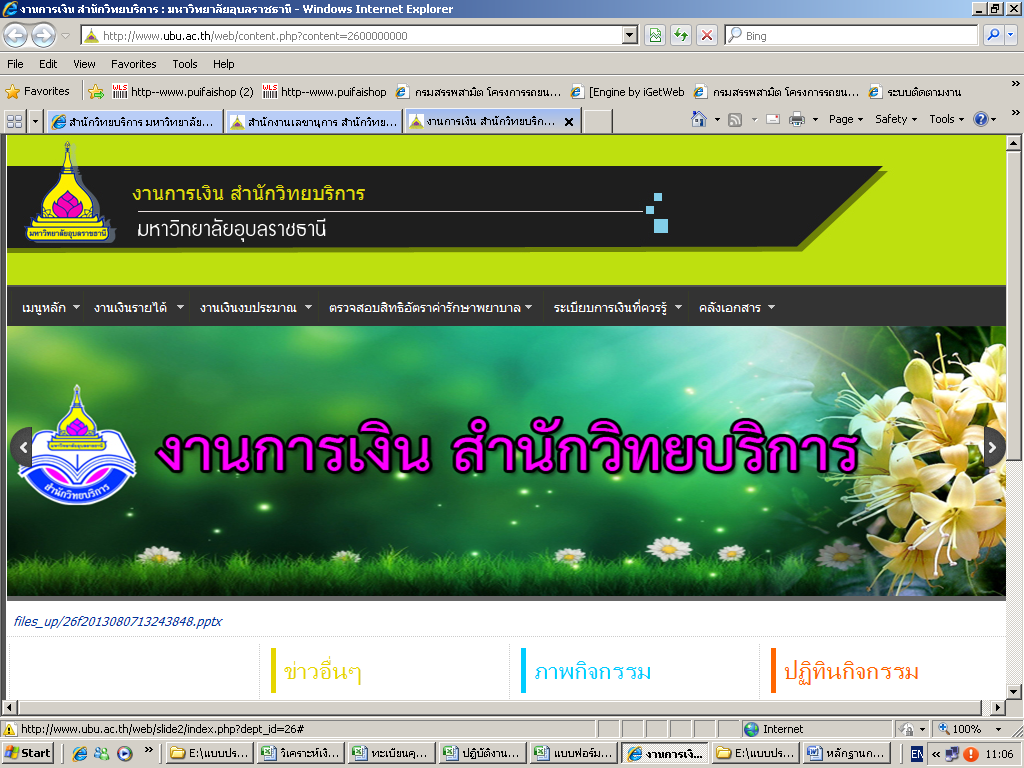 รูปที่ 4 แสดงแถบเมนู งานการเงินจากนั้นคลิกที่  1. เมนูหลัก หน้าจอจะปรากฏดังรูปที่ 5 ประกอบด้วย 5  แถบรายการดังนี้หน้าแรกถามตอบโครงสร้างงานการเงินคำถามที่ถามบ่อยแผนผังภาระงานการเงิน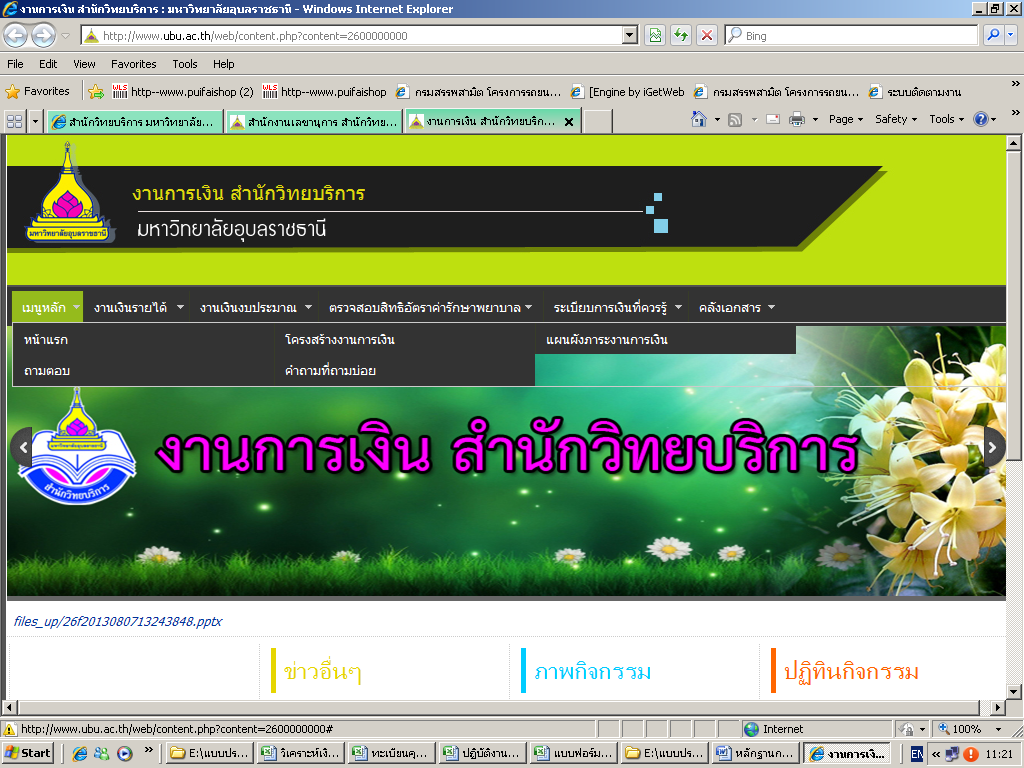 รูปที่ 5 แสดงแถบรายการเมนูหลักตัวอย่าง การเลือกคลิกรายการแผนผังภาระงานการเงิน หน้าจอจะปรากฏดังรูปที่ 6 ดังนี้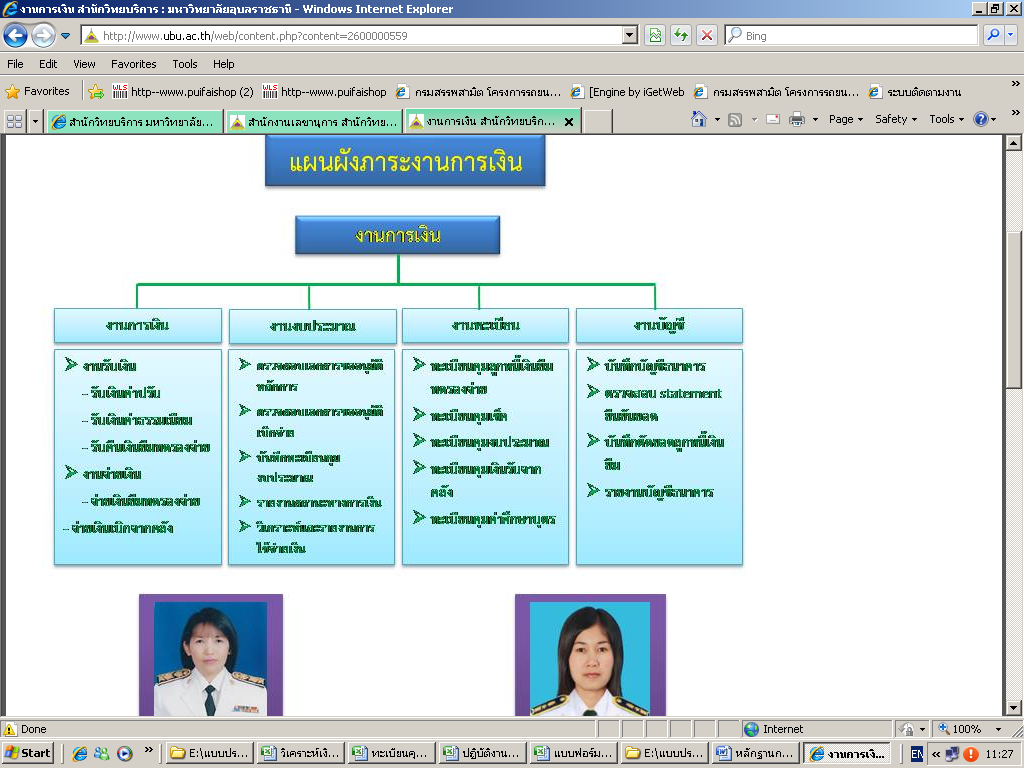 รูปที่ 6 แสดงแผนผังภาระงานการเงิน2. เมนูงานเงินรายได้ หน้าจอจะปรากฏดังรูปที่ 7 ประกอบด้วย 3  แถบรายการดังนี้2.1 รายงานการใช้จ่ายเงินรายได้2.2 ผังขั้นตอนการเบิกเงินรายได้2.3 ผังขั้นตอนการจ่ายเช็ค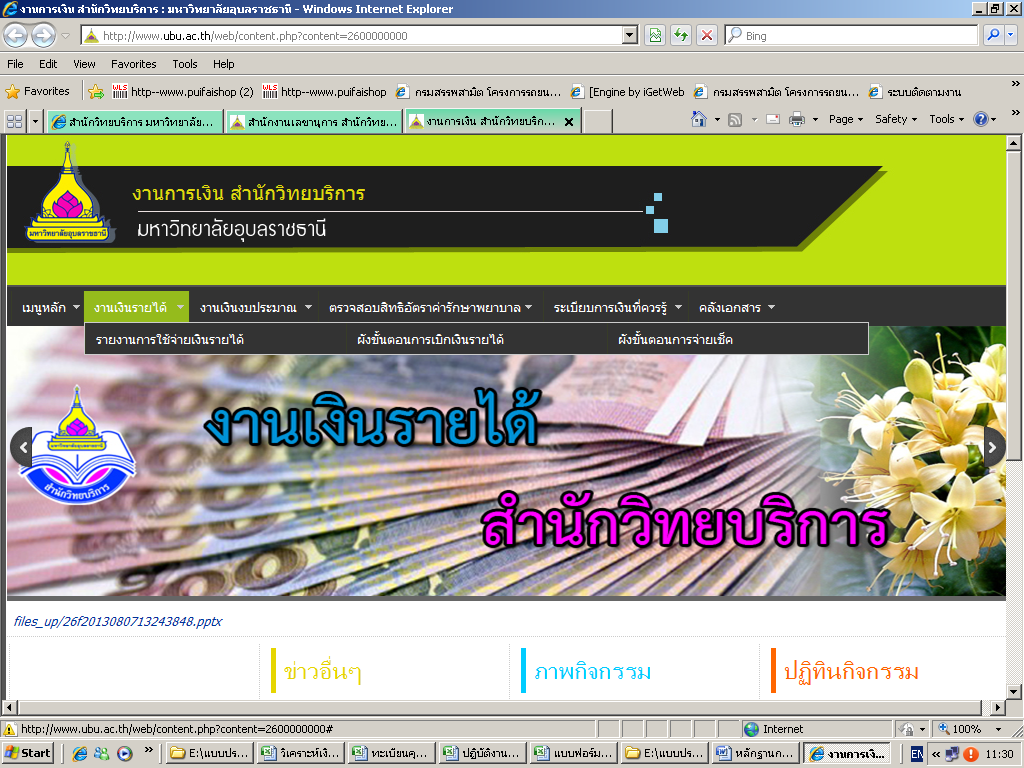 รูปที่ 7 แสดงแถบรายการงานเงินรายได้จากนั้นเลือกคลิก 1. รายงานการใช้จ่ายเงินรายได้ หน้าจอจะปรากฏดังรูปที่ 8 แสดงรายงานการใช้จ่ายเงินรายได้ตั้งแต่ปีงบประมาณ 2556-ถึงปัจจุบัน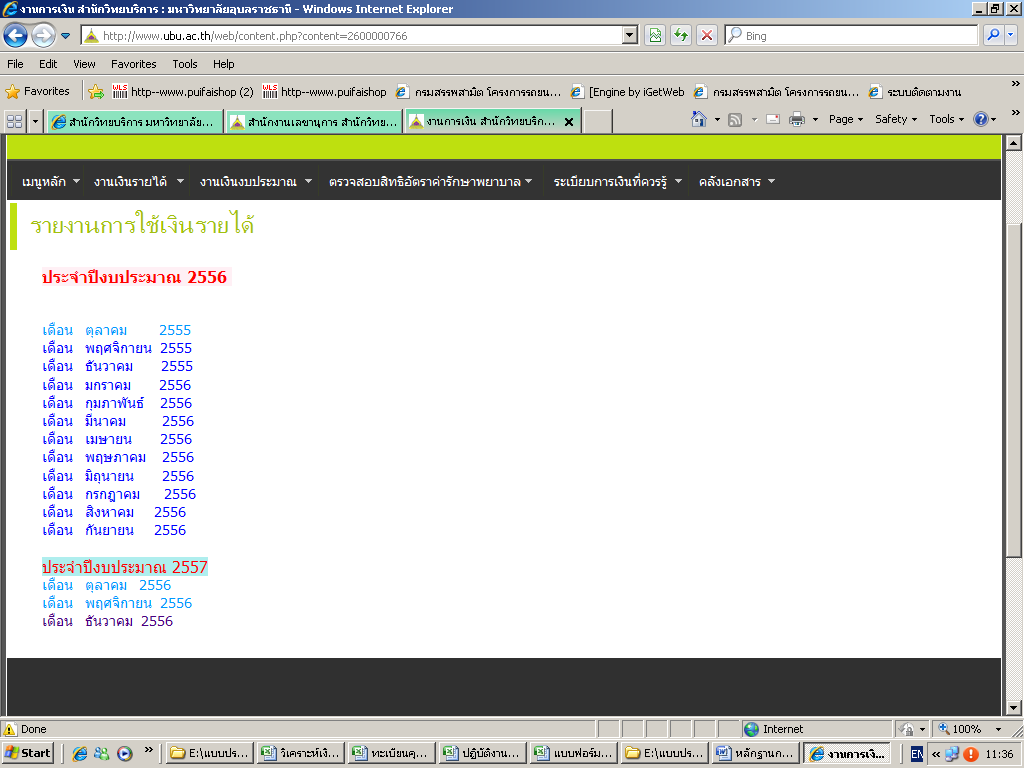 รูปที่ 8 แสดงรายงานการใช้เงินรายได้ตั้งแต่ปีงบประมาณ 2556-ปัจจุบันจากนั้นเลือกคลิก 2. ผังขั้นตอนการเบิกเงินรายได้ หน้าจอจะปรากฏดังรูปที่ 9 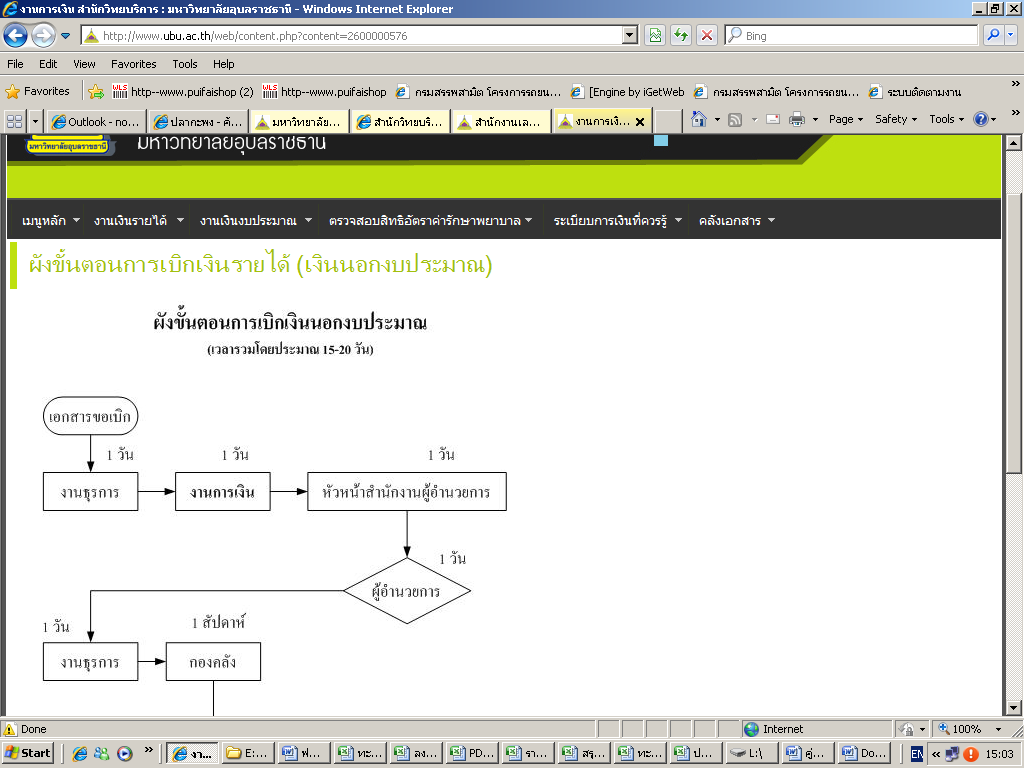 รูปที่ 9 แสดงผังขั้นตอนการเบิกเงินรายได้ (เงินนอกงบประมาณ)จากนั้นเลือกคลิก 3. ผังขั้นตอนการจ่ายเช็ค หน้าจอจะปรากฏดังรูปที่ 10 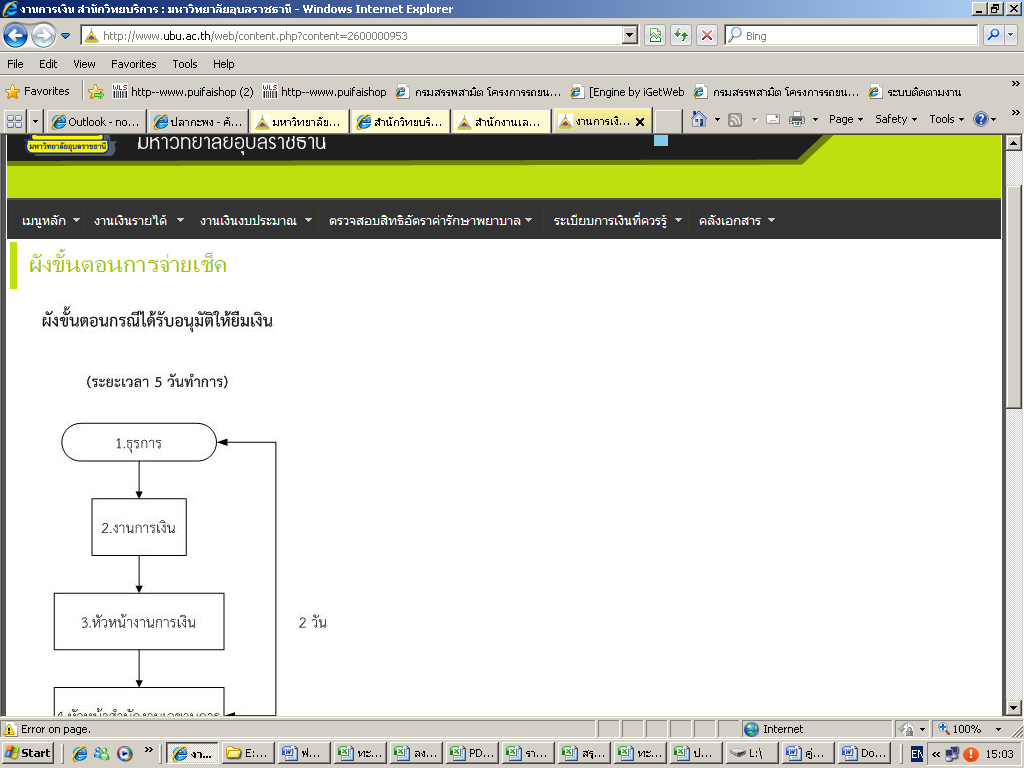 รูปที่ 10 แสดงผังขั้นตอนการจ่ายเช็ค2. เมนูงานเงินงบประมาณ หน้าจอจะปรากฏดังรูปที่ 11 ประกอบด้วย 3  แถบรายการดังนี้ (อยู่ในความรับผิดชอบของคุณ จุรีวรรณ  สายสมาน)2.1 ผังขั้นตอนการเบิกเงินงบประมาณ2.2 รายงานการใช้จ่ายเงินงบประมาณ 25562.3 รายงานการใช้จ่ายเงินงบประมาณ 2557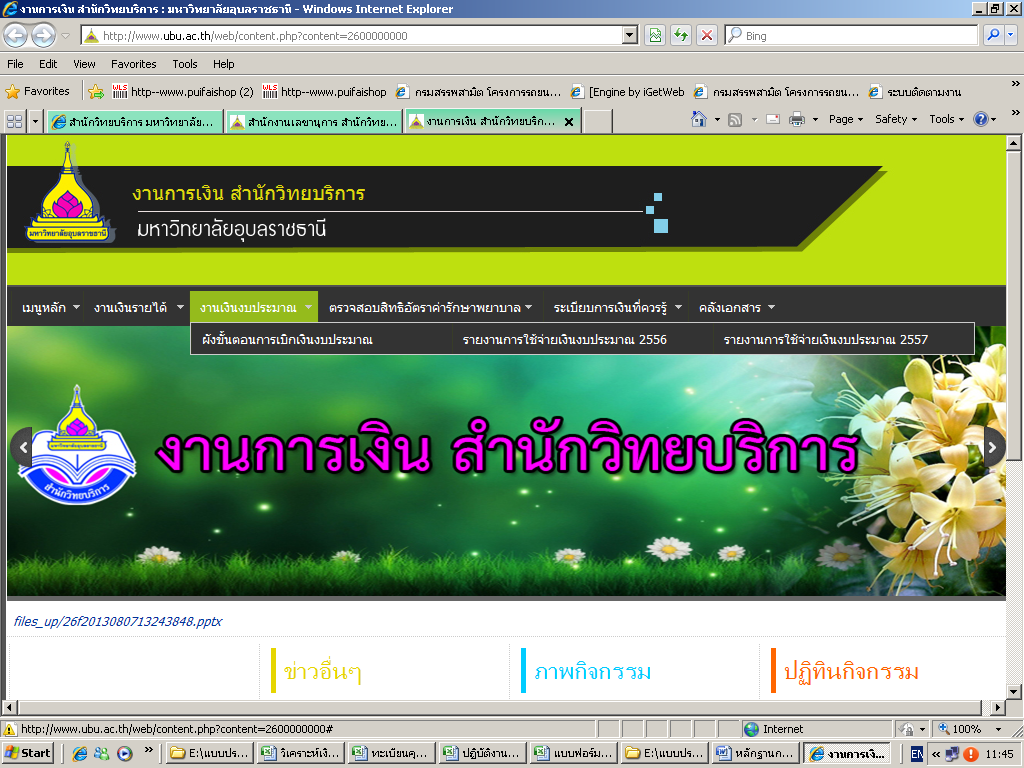 รูปที่ 11 แสดงแถบเมนูเงินงบประมาณ3. ตรวจสอบสิทธิอัตราค่ารักษาพยาบาล หน้าจอจะปรากฏดังรูปที่ 12 ประกอบด้วย 1  แถบรายการดังนี้ 3.1 อัตราค่ารักษาพยาบาล 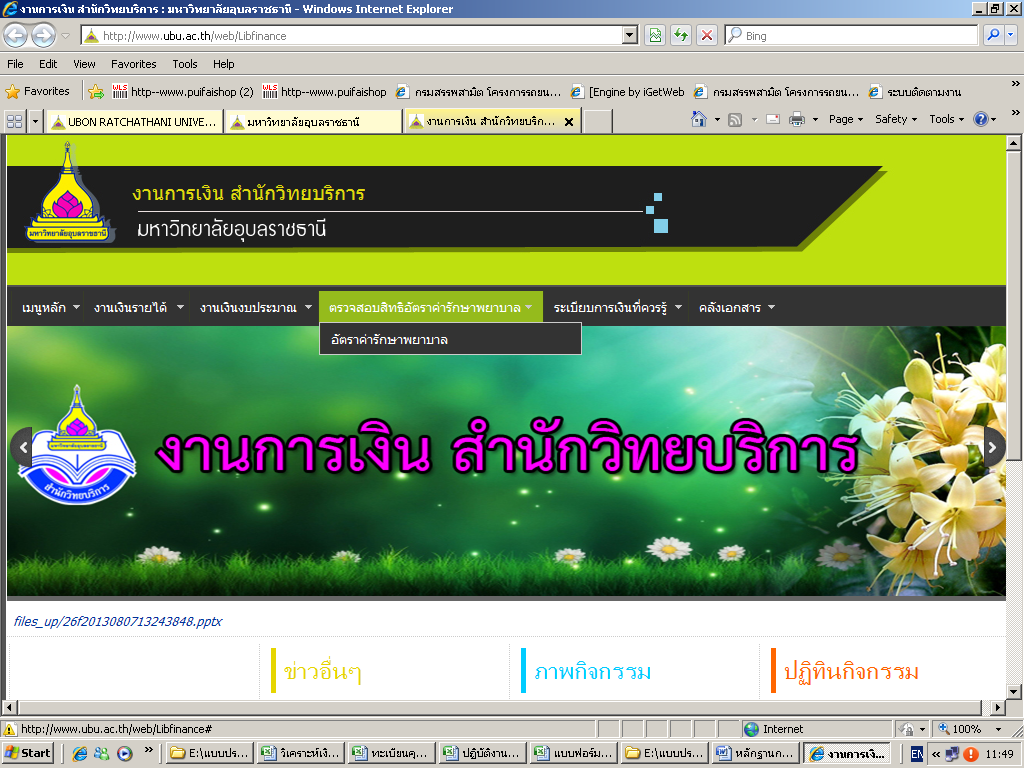 รูปที่ 12 แสดงแถบเมนูตรวจสอบสิทธิค่ารักษาพยาบาล4. ระเบียบการเงินที่ควรรู้ หน้าจอจะปรากฏดังรูปที่ 13 ประกอบด้วย 4  แถบรายการดังนี้ 	4.1 ระเบียบจากกลมบัญชีกลาง	4.2 สวัสดิการค่ารักษาพยาบาล	4.3 การเบิกจ่ายเงินยืม	4.4 เปรียบเทียบระเบียบฝึกอบรม 2549 กับ 2555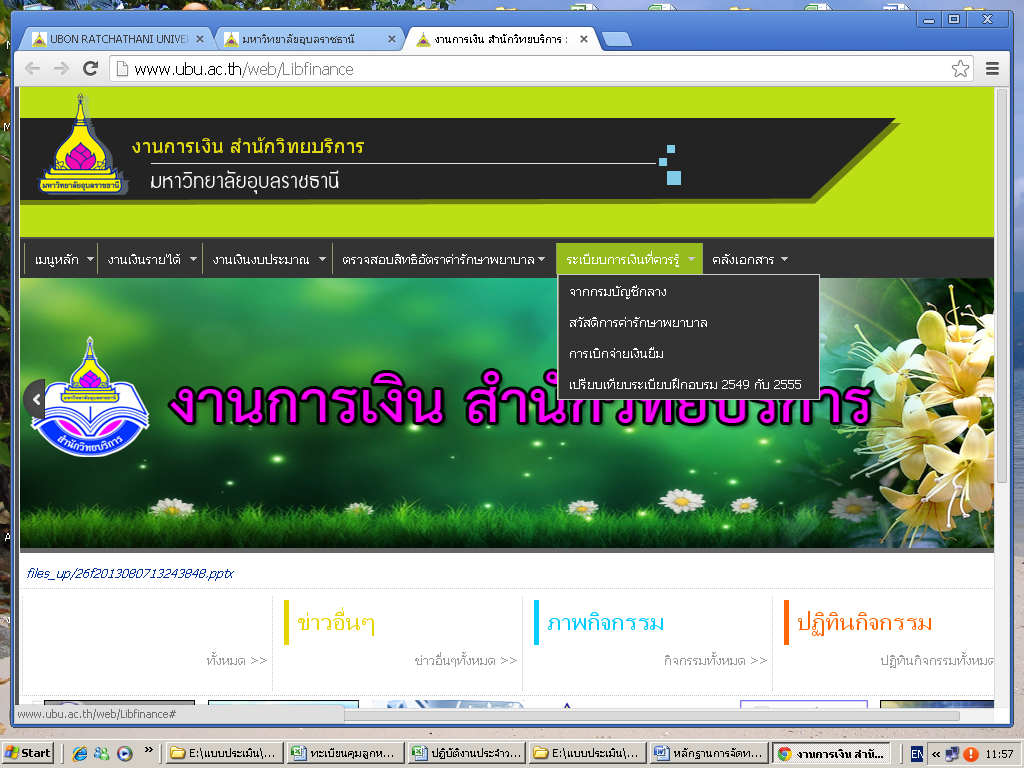 รูปที่ 13 แถบแสดงรายการระเบียบการเงินที่ควรรู้5. คลังเอกสาร หน้าจอจะปรากฏดังรูปที่ 13 ประกอบด้วย 5  แถบรายการดังนี้ 5.1 แบบฟอร์มทางการเงิน5.2 คำสั่ง/ประกาศ/แนวปฏิบัติทางการเงินสำนักวิทยบริการ5.3 คู่มือการเข้าใช้ระบบ5.4 รายงานการศึกษาดูงาน5.5 ค้นหาคลังเอกสาร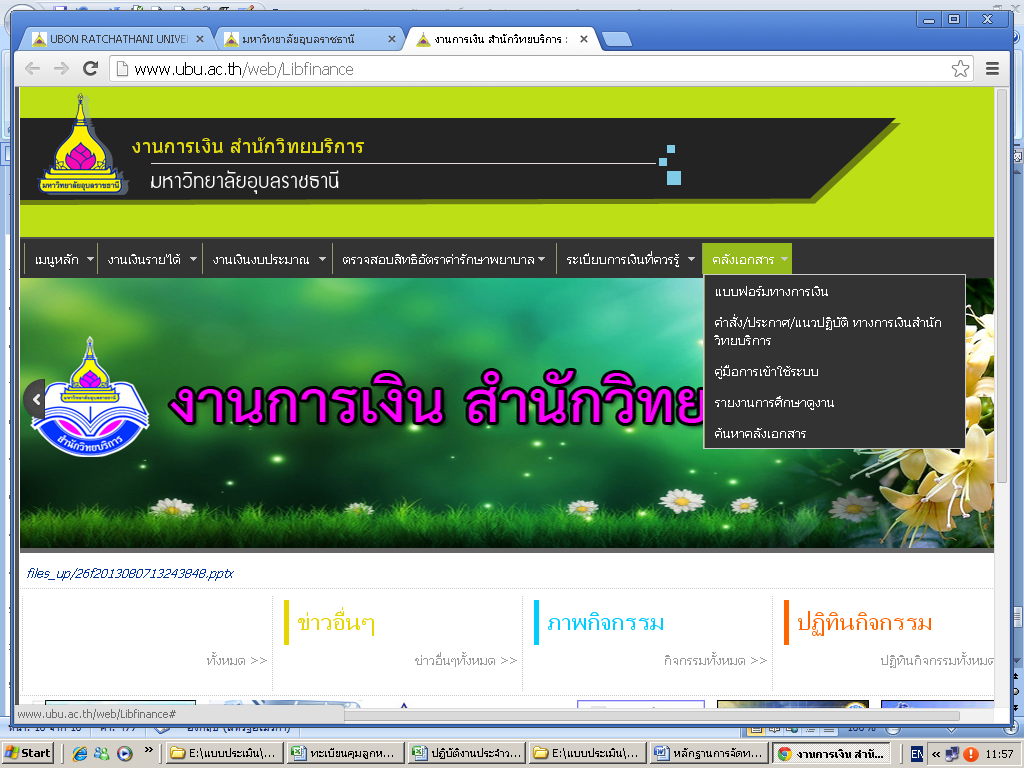 รูปที่ 14 แถบแสดงรายการคลังเอกสาร5.1 การเข้าแบบฟอร์มทางการเงินหน้าจอจะปรากฏดังรูปที่ 15 โดยมีแบบฟอร์มดังนี้แบบฟอร์มค่ารักษาพยาบาลแบบฟอร์มเบิกค่าศึกษาบุตรแบบฟอร์มใบสำคัญรับเงินแบบฟอร์มสัญญายืมเงินแบบฟอร์มการปฏิบัติงานนอกเวลาราชการปกติแบบฟอร์มการรายงานการเดินทางไปราชการแบบฟอร์มประมาณการค่าใช้จ่ายในการเดินทางไปราชการใบสำคัญรับเงิน+ค่าตอบแทนวิทยากร (ใหม่)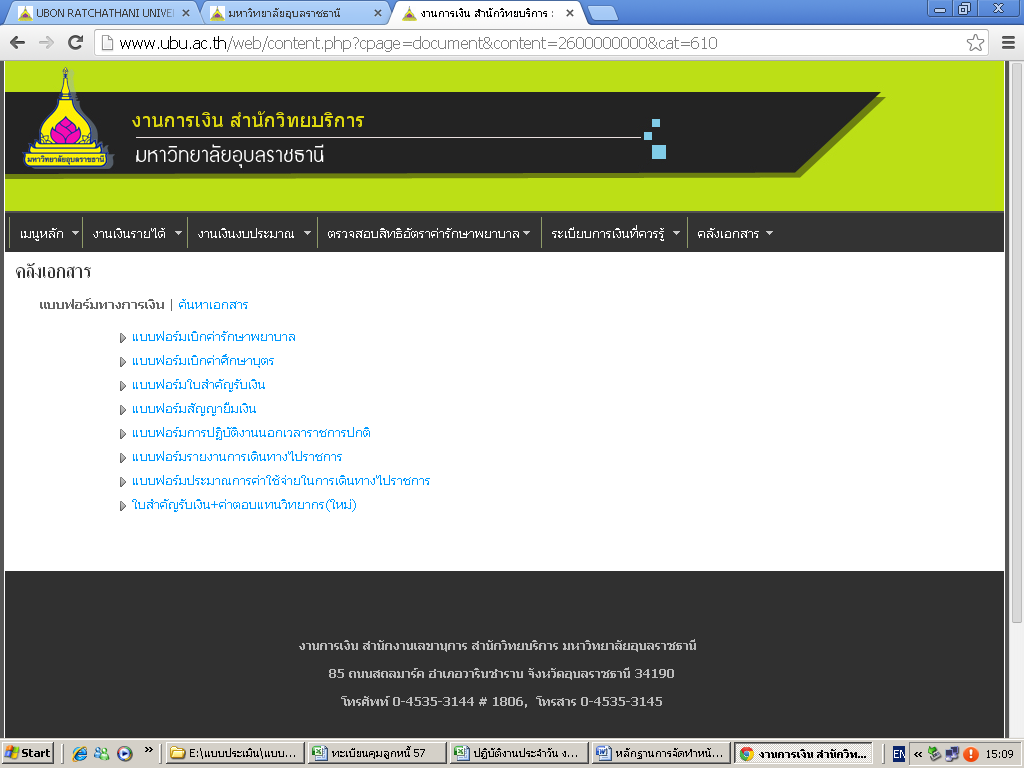 รูปที่ 15 แบบฟอร์มทางการเงินคำสั่ง/ประกาศ/แนวปฏิบัติทางการเงินสำนักวิทยบริการ โดยมีรายการดังนี้ คำสั่งกรรมการเก็บรักษาเงินคำสั่งแต่งตั้งผู้บริหารคำสั่งมอบอำนาจคณบดี ผอ.สำนักแนวปฏิบัติในการยืมเงินทดรองจ่ายประกาศการเปลี่ยนแปลงอัตราค่าบริการระหว่างห้องสมุดประกาศกำหนดระยะเวลายืมคืนและค่าปรับประกาศหลักเกณฑ์การจ่ายเงินประจำตำแหน่งและค่าตอบแทนจาก รด.ประกาศหลักเกณฑ์อัตราค่าบริการด้านการผลิตและให้บริการโสตทัศนูปกรณ์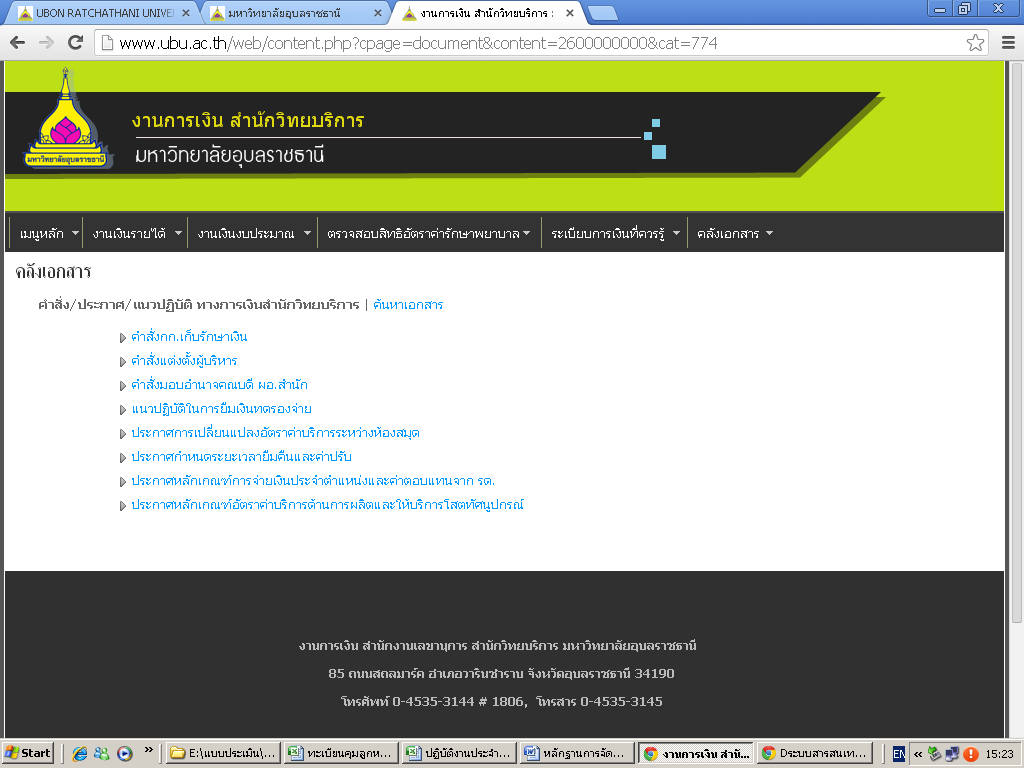 รูปที่ 16 คำสั่ง/ประกาศ/แนวปฏิบัติทางการเงินสำนักวิทยบริการ5.3 คู่มือการเข้าใช้ระบบ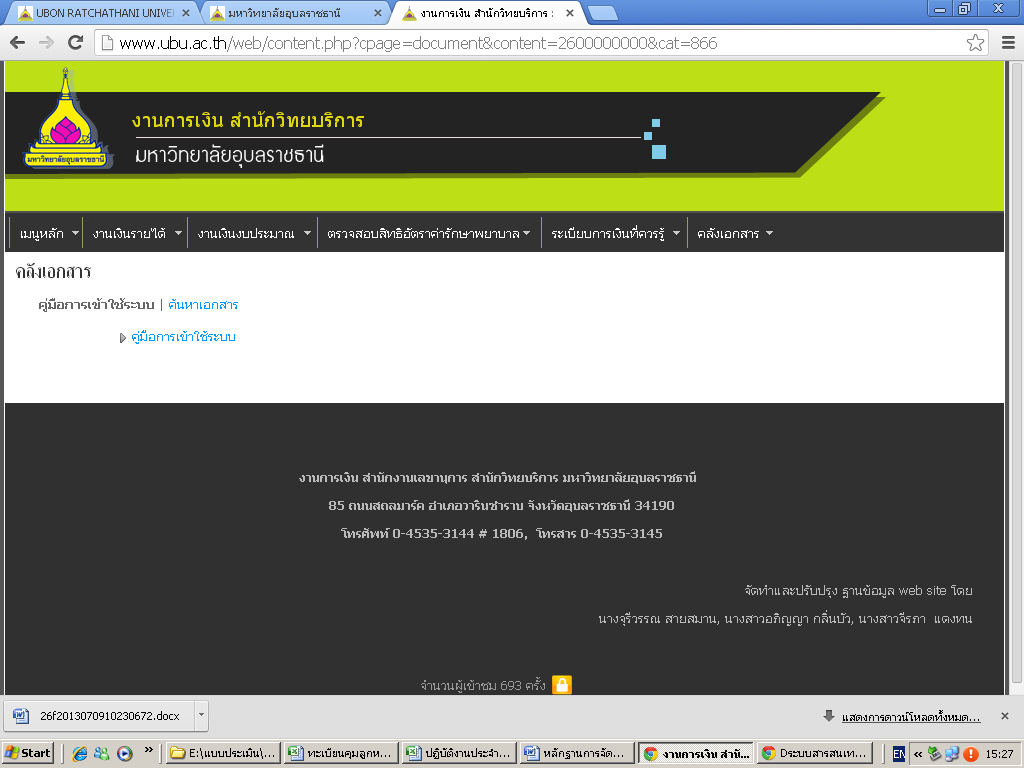 รูปที่ 17 คู่มือการเข้าใช้ระบบ5.4 รายงานการศึกษาดูงาน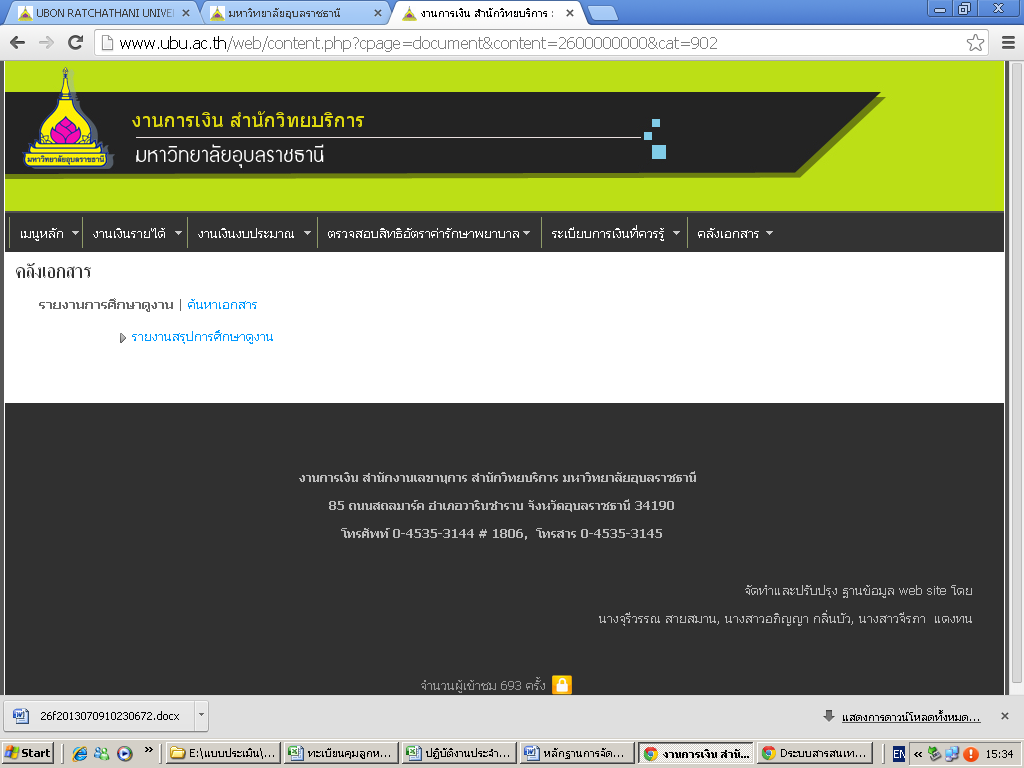 รูปที่ 18 รายงานการศึกษาดูงาน5.5 ค้นหาคลังเอกสาร 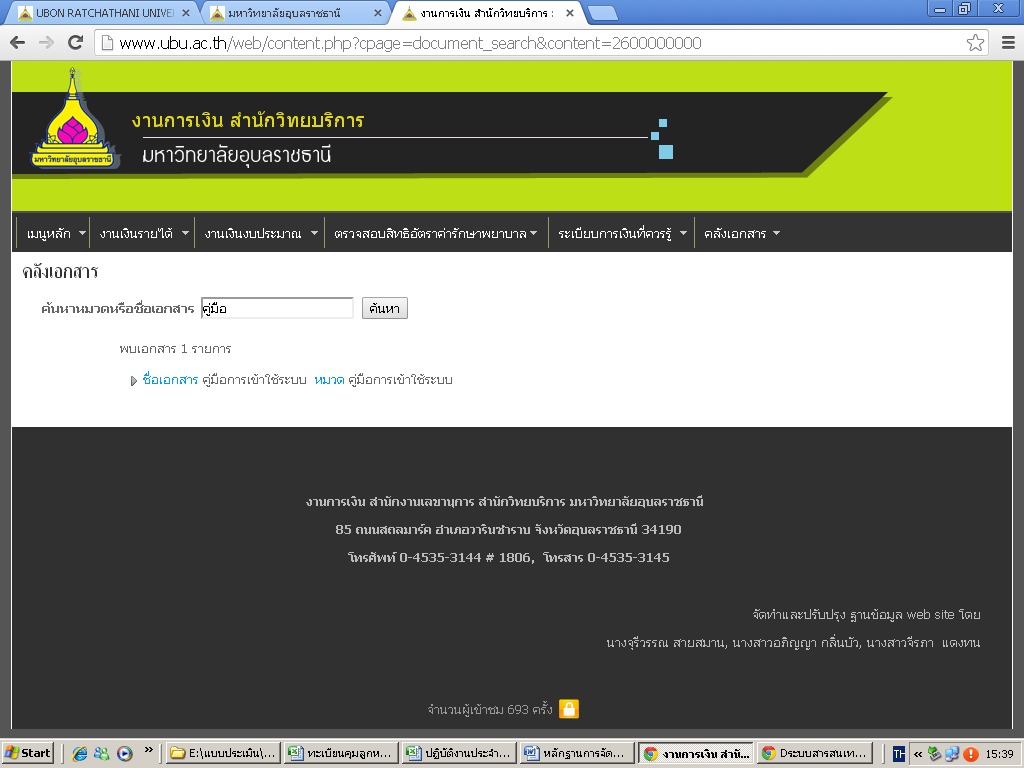 รูปที่ 19 ค้นหาคลังเอกสารเมื่อผู้เข้าใช้ระบบต้องการค้นหาเอกสารเช่น ต้องการหาคำว่า “คู่มือ” ระบบก็จะทำการค้นหาเอกสารที่มีชื่อใกล้เคียง ดังตัวอย่างจะปรากฏดังรูปที่ 20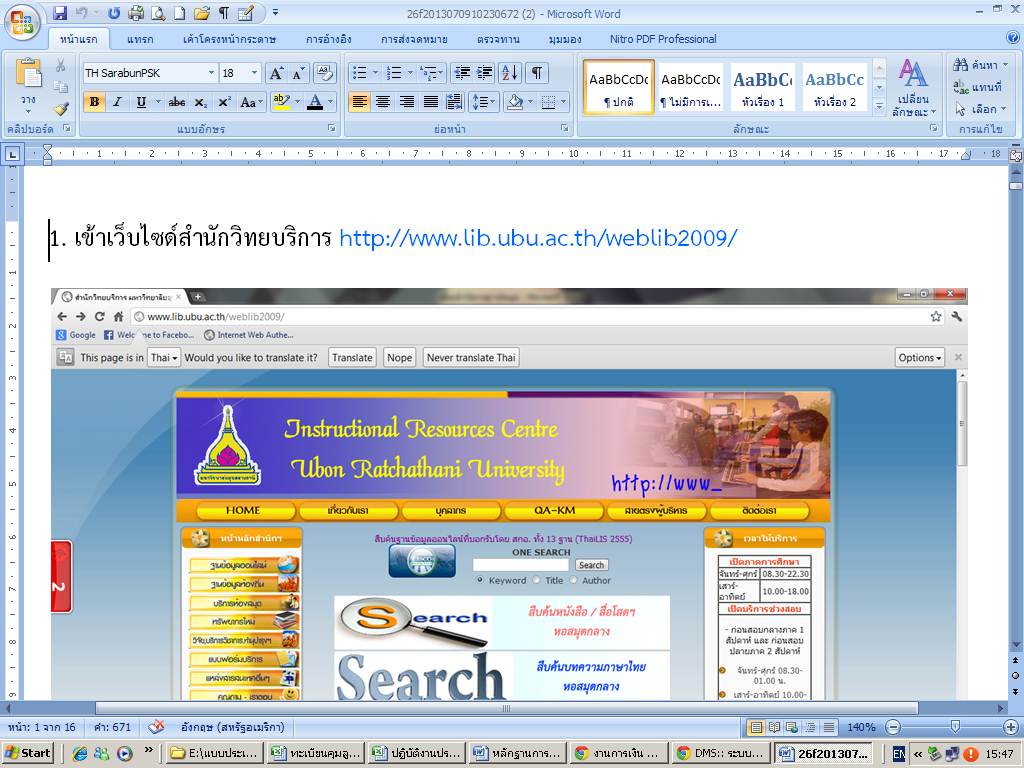 รูปที่ 20 แสดงคู่มือการเข้าใช้ระบบ